American University of Science & Technology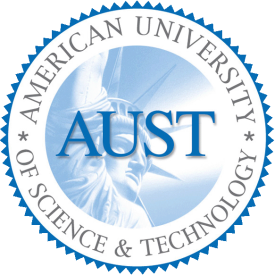 Department of Computer ScienceCSI 311L – Java Programming Lab Spring 2011/2012Lab Work 9Problem1:Write the classes implementations for the following class specifications.Write an application to test your classes’ implementations.Problem 2:Implement, in Java, the following classes:Write a java application to do the following (Use JOptionPane methods):Create N objects of class MountainBike and let the user initialize themDisplay the total number of all bicyclesDisplay information about all mountain bikes with dual suspensionRegistered_VehicleRegistered_VehicleAttributesYear: an integer to indicate the registration year.Plnum: A String to indicate the license_plate number.type: an integer that can have the value 1(private) or 2(public).MethodsConstructor .toString: to return the information about a Registered vehicle as follows:            (08)-(123456) was registered in 1994 and is a private vehicle.Get_type: returns the type of a registered vehicle.RemarkAll attributes should be declared privateCarCarNote that all cars are registered vehicles.Note that all cars are registered vehicles.AttributesBrand: a string of characters to store the car                        brand name.Color: a string of characters.Model: an integer to specify the car model number.Cost: a number to indicate the car basic cost.Totalprice:  It should accumulate the value of all cars’ prices.MethodsConstructor.Calculate_price:  return the price of a car using the following           Formula:                        Price = cost + 300$ if  the type = 1.                       Price = cost + 200$ if type =2.                                                  Get_totalprice: returns the value of Totalprice.  display: to print the information about a car as follows:                                 Mercedes-red-300        (08)-(123456) was registered in 1994 and is a private vehicle.         Price = $12500.BicycleBicycleAttributesgear: an integer (from 1 to 5) to specify the gear of the bicyclecost: an integer to specify the basic cost of the bicyclecount: to count the number of bicyclesMethodsConstructorset and get methodstoString: to return information about a bicyclecomputePrice: returns the price of the bicycle by adding to the cost:$10 for each level of gearMountainBike (a bicycle)MountainBike (a bicycle)Attributessuspension: a String that has the value “Front” if the bike has a front shock absorber or “Dual” if the bike has a front and back shock absorber.MethodsConstructorset and get methodstoString: to return information about a bikecomputePrice: returns the price of the bike by adding to price of a bicycle: $100 if the bike has “Front” suspension$150 if the bike has “Dual” suspension